REPUBLIQUE ALGERIENNE DEMOCRATIQUE ET POPULAIREMINISTERE DE L’ENSEIGNEMENT SUPERIEUR ET DE UNIVERSITE MOULOUD MAMMERI TIZI OUZOUSOUS DIRECTION DES MOYENS ET MAINTENANCE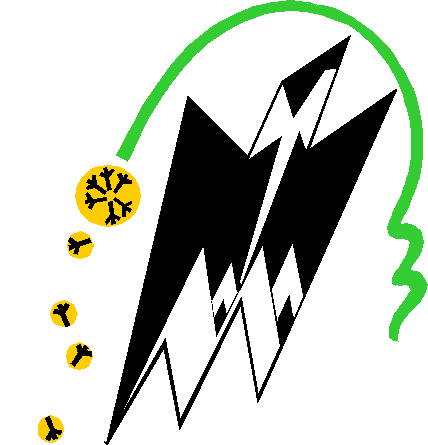 AVIS DE CONSULTATIONN°   19 /SDMM/SG/RECTORAT /UMMTO/2018             L’Université  Mouloud MAMMERI de Tizi-Ouzou lance une consultation portant «Assurance des biens meubles et immeubles au profit l’Université Mouloud Mammeri »dans le cadre du budget de fonctionnement 2019, Chapitre 21-15, article 04.Le cahier des charges est structuré en un lot unique:Lot : Assurance des biens meubles et immeubles.	Les soumissionnaires qualifiés dans le domaine peuvent soumissionner pour cette consultation.	Les soumissionnaires spécialisés dans le domaine et intéressés par la présente consultation sont invités à retirer  le cahier des charges auprès du « Secrétariat général » de l’université Mouloud Mammeri de Tizi ouzou         (6eme étage).           Les offres doivent comporter une offre technique, une offre financière et un dossier de candidature. Chaque offre est insérée dans une enveloppe fermée et cachetée, indiquant la référence et l’objet de la consultation ainsi la mention « technique », « financière » ou « candidature », selon le cas. Les trois enveloppes sont mises dans une autre enveloppe anonyme, comportant la mention : «A N’OUVRIR QUE PAR LA COMMISSION D’OUVERTURE DES PLIS ET EVALUATION DES OFFRES» et adressée à:                                                                               Monsieur le Recteur de l’Université Mouloud Mammeri                	Consultation N° 19 /UMMTO/Rectorat/2018                             « Assurance des biens meubles et immeubles»               au profit   de l’Université Mouloud MAMMERI de Tizi-Ouzou»Les documents exigés pour les offres technique, financière et du dossier de candidature   sont :A/ Dossier de candidature: 	Déclaration de candidature dûment renseignée, signée datée et cachetée.Déclaration de probité dûment renseignée, signée datée et cachetée.Copie des statuts de l’entreprise.Les documents relatifs aux pouvoirs habilitant les personnes à engager l’entreprise.Tout document permettant d’évaluer les capacités des candidats, des soumissionnaires ou le cas échéant des sous-traitants :a- Capacité professionnelles : certificat de qualification et de classification, agrément et certificat de qualité. b- Capacité financière : moyens financier justifiés par les bilans de deux dernières années et les références bancaires. Copie conforme à l’originale du registre de commerce.Copie de l’identification fiscale.Numéro et domiciliation du compte bancaire.Copie conforme à l’Original de l'extrait de rôle apuré ou avec échéancier et daté de moins d’un mois à la date de la soumission.Attestation de mise à jour délivrée par la CASNOS et CNASExtrait  du casier judiciaire datant de moins de trois mois à  la date de la soumission.Attestation de dépôt légal des comptes sociaux pour les sociétés commerciales dotées de personnalité morale de droit algérien       B/ Offre technique :Déclaration à souscrire et déclaration de probité qui doivent êtres dument renseignées, datées, signées, et cachetés  par le soumissionnaire.Cahier des charges renseigné, daté, coté et paraphé lu et approuvé.C/Une offre financièreLettre de soumission dûment renseignée, datée, signée et cachetée.Bordereau des prix unitaires dûment daté, signé et cacheté.Détail quantitatif et estimatif dûment daté, signé et cacheté.Un délai de huit (08) Jours est accordé aux soumissionnaires pour préparer et déposer leurs offres au niveau du secrétariat général à compter du 04/12/2018La date limite de dépôt des offres est fixée au   11/12/2018 à 10h00mn.             L’ouverture  des  plis  aura  lieu  le même  jour à  11h00mn  au  6eme étage Rectorat de  l’université Mouloud MAMMERI Tizi-Ouzou.       Les soumissionnaires qui le désirent peuvent assister à la séance d’ouverture des plis.